2017年度　本試験　化学　第7問　－　問1必要があれば，原子量は次の値を使うこと。　H　1.0		C　12		N　14		O　16		S　32　Cl　35.5	Mn　55		Cu　64		Zn　65実在気体とことわりがない限り，気体は理想気体として扱うものとする。【問題】　次の3種類のジペプチドA～Cの水溶液を，図1のようにpH 6.0の緩衝液で湿らせたろ紙に別々につけ，直流電圧をかけて電気泳動を行った。泳動後にニンヒドリン溶液をろ紙に吹き付けて加熱し，ジペプチドA～Cを発色させたところ，陰極側へ移動したもの，ほとんど移動しなかったもの，陽極側へ移動したものがあった。その組合せとして最も適当なものを，次ページの①～⑥のうちから一つ選べ。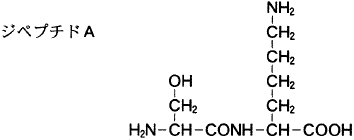 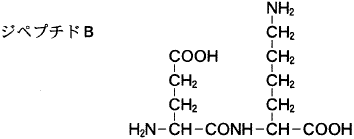 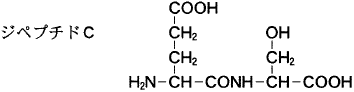 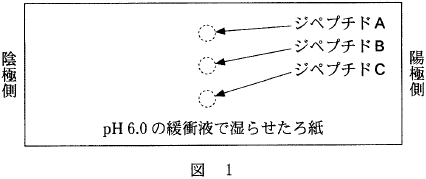 2017年度　本試験　化学　第7問　－　問1【問題情報】【正解】①　陰極　A　　　移動しなかった　B　　　陽極　C高校化学Net参考書　http://ko-ko-kagaku.net/陰極側へ移動したジペプチドほとんど移動しなかったジペプチド陽極側へ移動したジペプチド①ABC②ACB③BAC④BCA⑤CAB⑥CBA単元ペプチドの電気泳動配点2点計算問題×難易度普通